HvalpeaftenHar du fået hvalp eller påtænker at få det?Så er denne aften lige noget for dig Aftenens program
Leg og hygge
Sundhed, forebyggelse og pelspleje
Ormekur?
Aktivering af hvalpen :o)Mandag d. 5 juli kl. 17.00-18.30På Rødkærsbro Dyreklinik – Håndværkervej 10 - RødkærsbroDet koster 25kr pr familieDu kan tilmelde dig på:tlf. 86 65 86 11 eller  mail: post@roedkaersbrodyreklinik.dkDer er 15 % på alle vores petshopvarer og foder 😊SU. 1-7-21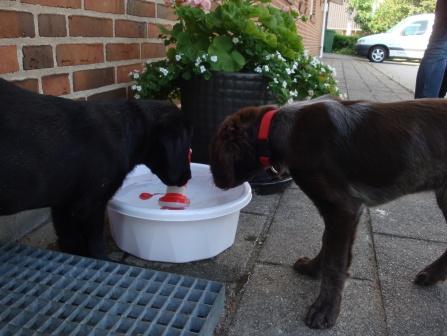 